Task B: Read the text aloud in Japanese and record your voice.
京都･奈良に行きました10月に、しゅうがくりょこうに行きました。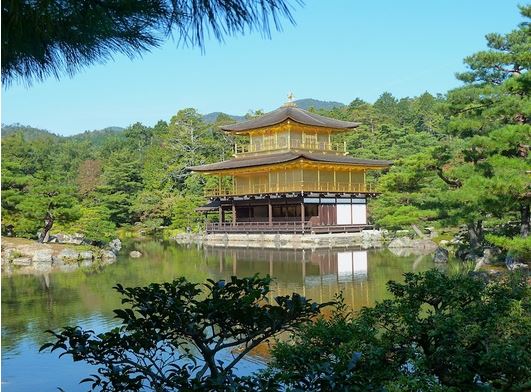 と、に行きました！日本のぶんかが　いっぱいです。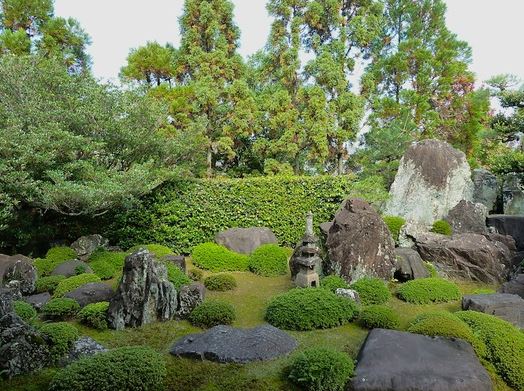 ゆうめいなおてらや、おしろを　見ました。おてらのにわが、すごくきれいでした。だから、しゃしんを　とりました。「よふかし」をして、先生にしかられました。でも、とても　いい　おもいでです。ライター：ちか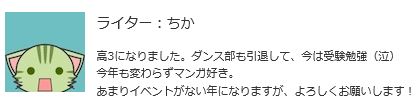 高校3年生です。ダンス部でした。マンガが大好きです。Vocab:しゅうがくりょこう　School Trip	ぶんかculture      いっぱい a full of ~, manyおしろ   castle		おてらtemple		きれいでした　was pretty     しゃしんphotos とりました took「よふかし」   Stay up late  　Somethingをして  did something and …       しかられました been scolded おもいで  memoryRead the texts in Japanese. 
Read the text aloud and record your voice on the PPT or other file. 
Make up a summary as below:
Name
Date of the event
Who is involved?
What is happening?
How is it done?
Any costume or uniform to be worn行きました(School Trip)  